Перечень периодических изданий (журналов)для детей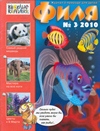 ВЕСЕЛЫЕ КАРТИНКИ О ПРИРОДЕ. ЖУРНАЛ ДЛЯ ДЕТЕЙ «ФИЛЯ»http://www.merrypictures.ru/last_filya 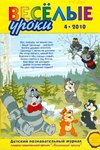 ВЕСЕЛЫЕ УРОКИ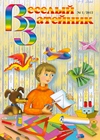 ВЕСЕЛЫЙ ЗАТЕЙНИКhttp://www.id-zvonnica.ru/journalvesel.html 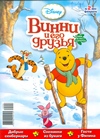 ВИННИ И ЕГО ДРУЗЬЯ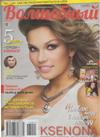 ВОЛШЕБНЫЙ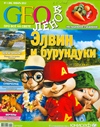 ГЕОЛЕНОКhttp://www.geo.ru/ 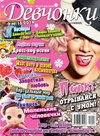 ДЕВЧОНКИ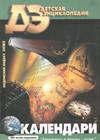 ДЕТСКАЯ ЭНЦИКЛОПЕДИЯhttp://gazeta.aif.ru/online/kids/ 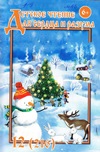 ДЕТСКОЕ ЧТЕНИЕ ДЛЯ СЕРДЦА И РАЗУМА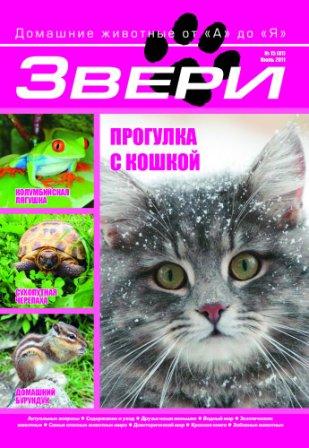 ЗВЕРИ. ДОМАШНИЕ ЖИВОТНЫЕ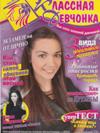 КЛАССНАЯ ДЕВЧОНКА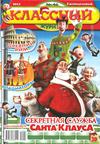 КЛАССНЫЙ ЖУРНАЛhttp://www.classmag.ru/ 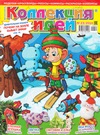 КОЛЛЕКЦИЯ ИДЕЙ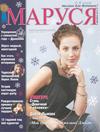 МАРУСЯhttp://www.marusia.ru 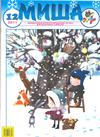 МИШАhttp://misha.voskres.info/ 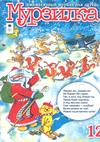 МУРЗИЛКАhttp://www.murzilka.org/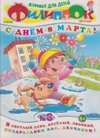 НАШ ФИЛИППОК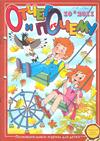 ОТЧЕГО И ПОЧЕМУ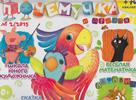 ПОЧЕМУЧКА И ДРУЗЬЯ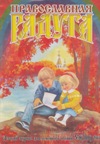 ПРАВОСЛАВНАЯ РАДУГА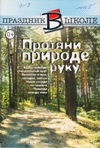 ПРАЗДНИК В ШКОЛЕ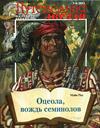 ПУТЕВОДНАЯ ЗВЕЗДА. ШКОЛЬНОЕ ЧТЕНИЕhttp://www.detfond.org/ru/articles/putevodnaya-zvezda/?preview=1&draft=1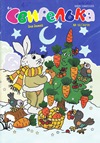 СВИРЕЛЬКА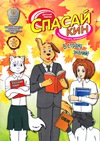 СПАСАЙКИН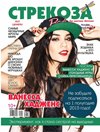 СТРЕКОЗА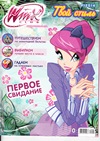 ТВОЙ СТИЛЬ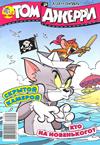 ТОМ И ДЖЕРРИhttp://www.egmont.ru/journals/tom-and-jerry/ 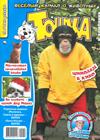 ТОШКА И КОМПАНИЯhttp://www.egmont.ru/journals/toshka/ 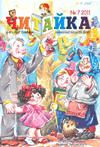 ЧИТАЙКАhttp://www.rusla.ru/rsba/association/izdanija/journali/print.php  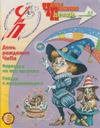 ЧУДЕСА И ПРИКЛЮЧЕНИЯ ДЕТЯМ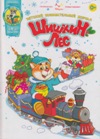 ШИШКИН ЛЕС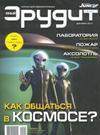 ЮНЫЙ ЭРУДИТhttp://www.egmont.ru/journals/erudit/ 